Arrangement de La Haye concernant l'enregistrement international des dessins et modèles industrielsJours fériés en 2024Conformément à la règle 26.2) du règlement d’exécution commun à l’Acte de 1999 et l’Acte de 1960 de l’Arrangement de La Haye, les utilisateurs sont informés que les jours où il est prévu que le Bureau international de l’Organisation Mondiale de la Propriété Intellectuelle (OMPI) ne sera pas ouvert au public pendant l’année 2024 seront, outre les samedis et dimanches, les suivants :En outre, nous rappelons aux utilisateurs que le Bureau international de l’OMPI ne sera pas ouvert au public le lundi 25 décembre 2023 et le vendredi 29 décembre 2023.Le 20 décembre 2023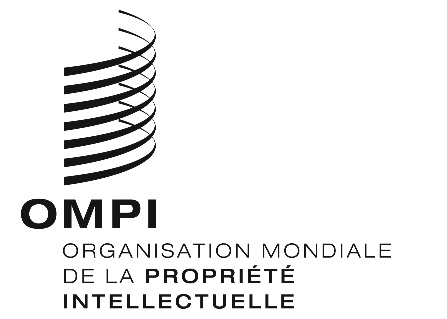 AVIS NO 16/2023AVIS NO 16/2023AVIS NO 16/2023NOUVEL ANle lundi 1er janvier 2024PÂQUESle vendredi 29 mars 2024le lundi 1er avril 2024ASCENSIONle jeudi 9 mai 2024FÊTE NATIONALE SUISSEle jeudi 1er août 2024JEÛNE GENEVOISNOËLle jeudi 5 septembre 2024le mercredi 25 décembre 2024SAINT-SYLVESTREle mardi 31 décembre 2024